DSWD DROMIC Report #21 on the Taal Volcano Eruptionas of 23 January 2020, 6PMSituation OverviewAt 5:30 PM on 12 January 2020, the Philippine Institute of Volcanology and Seismology (PHIVOLCS) has raised Alert Level 4 over Taal Volcano indicating that hazardous eruption is possible within hours to days.  In its 7:30 PM advisory on the same day, the agency reiterated total evacuation of Taal Volcano Island and additional evacuation of areas at high-risk to pyroclastic density currents and volcanic tsunami within a 14-kilometer radius from the main crater.  PHIVOLCS warned that areas in the general north of Taal Volcano to stay alert against effects of heavy and prolonged ash fall. 					Source: Philippine Institute of Volcanology and Seismology (PHIVOLCS)Status of Affected Families / PersonsA total of 86,214 families or 336,469 persons were affected by the Taal Volcano phreatic eruption in Region CALABARZON (see Table 1).Table 1. Number of Affected Families / PersonsNote: Ongoing assessment and validation are continuously being conducted. Number of affected barangays are yet to be determined.* Affected City/Municipality** Host LGU*** Affected LGU at the same time hosting IDPs from other affected LGU(s)Source: DSWD-FO CALABARZON Status of Displaced Families / Persons Inside Evacuation Centers There are 38,969 families or 143,612 persons taking temporary shelter in 492 evacuation centers in Region CALABARZON (see Table 2).Table 2. Number of Displaced Families / Persons Inside Evacuation CentersNote: Previously reported IDPs accommodated in ECs opened in the municipalities of Agoncillo, Lemery, San Nicolas, Taal, and Talisay were transferred to other ECs in nearby municipalities/cities. Ongoing assessment and validation are continuously being conducted in the Region. Source: DSWD-FO CALABARZONOutside Evacuation Centers There are 34,957 families or 137,031 persons currently staying with their relatives and/or friends (see Table 3).Table 3. Number of Displaced Families / Persons Outside Evacuation CentersNote: Ongoing assessment and validation are continuously being conducted in the Region. Source: DSWD-FO CALABARZONAssistance ProvidedA total of ₱9,477,896.00 worth of assistance was provided by DSWD to the affected families (see Table 4).Table 4. Cost of Assistance Provided to Affected Families / PersonsSource: DSWD-FO CALABARZON DSWD DISASTER RESPONSE INFORMATION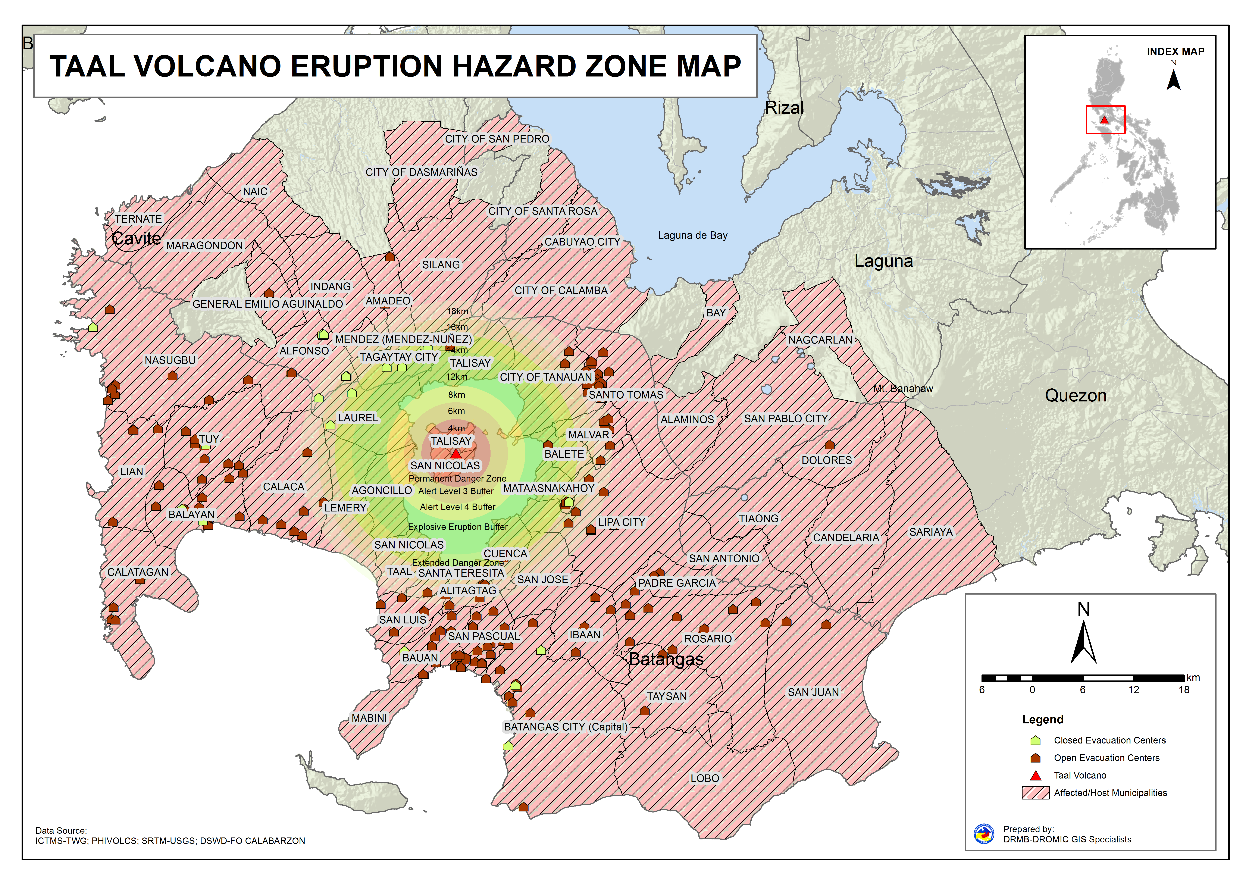 Situational ReportsDSWD-DRMBDSWD-FO IDSWD-FO CALABARZONDSWD-FO IIIDSWD-FO NCRDSWD-FO CAR*****The Disaster Response Operations Monitoring and Information Center (DROMIC) of the DSWD-DRMB is closely coordinating with the concerned DSWD Field Offices for any significant disaster response updates.Prepared by:MARIE JOYCE G. RAFANANRODEL V. CABADDUReleasing OfficerPHOTO DOCUMENTATION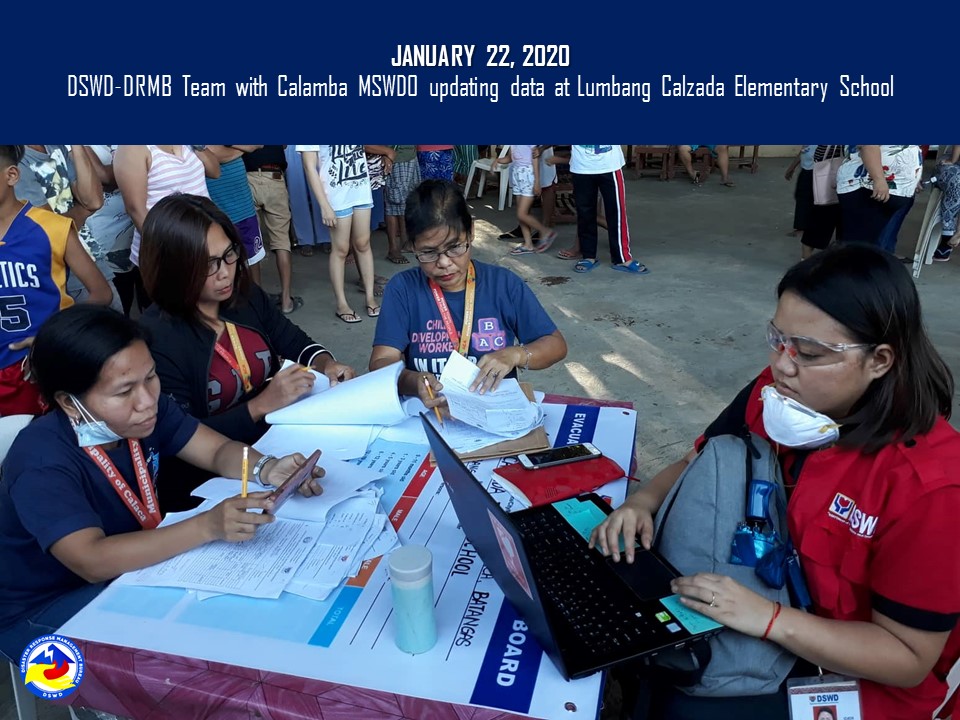 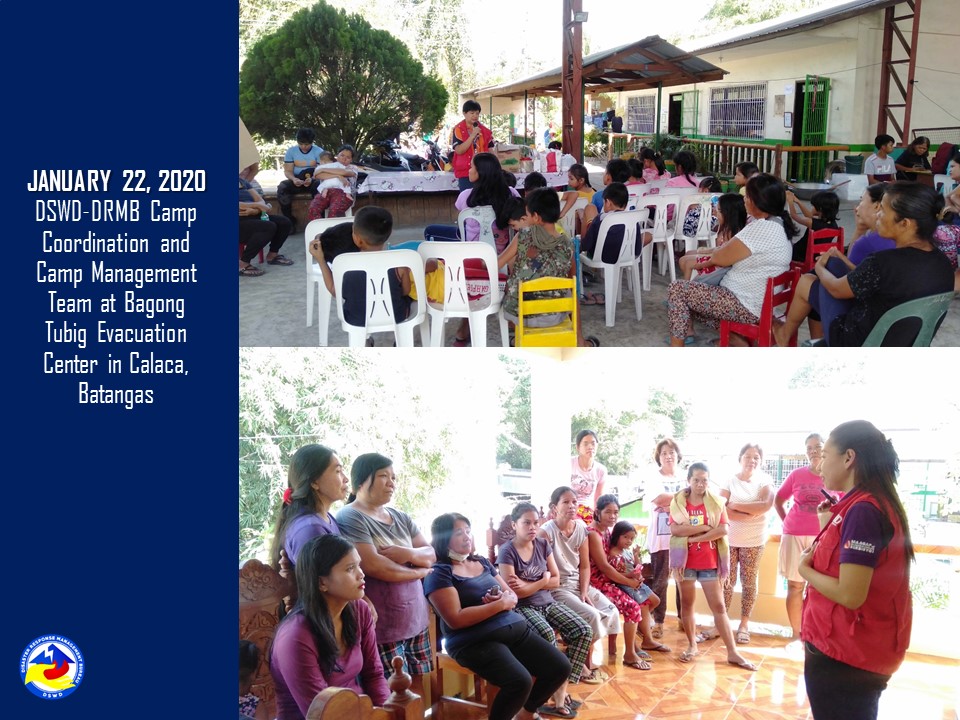 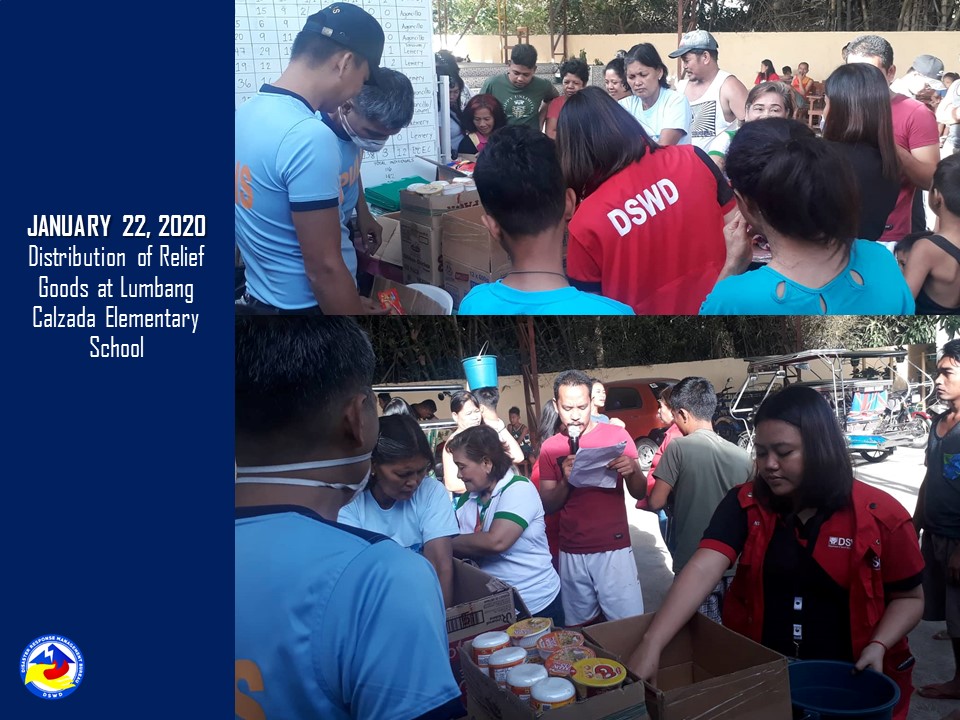 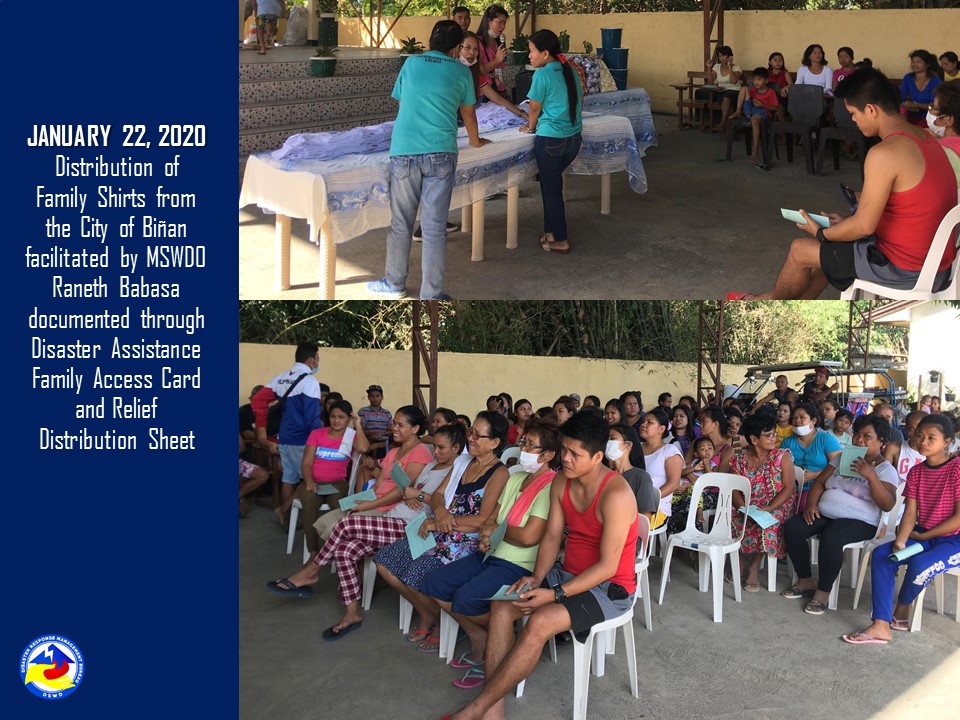 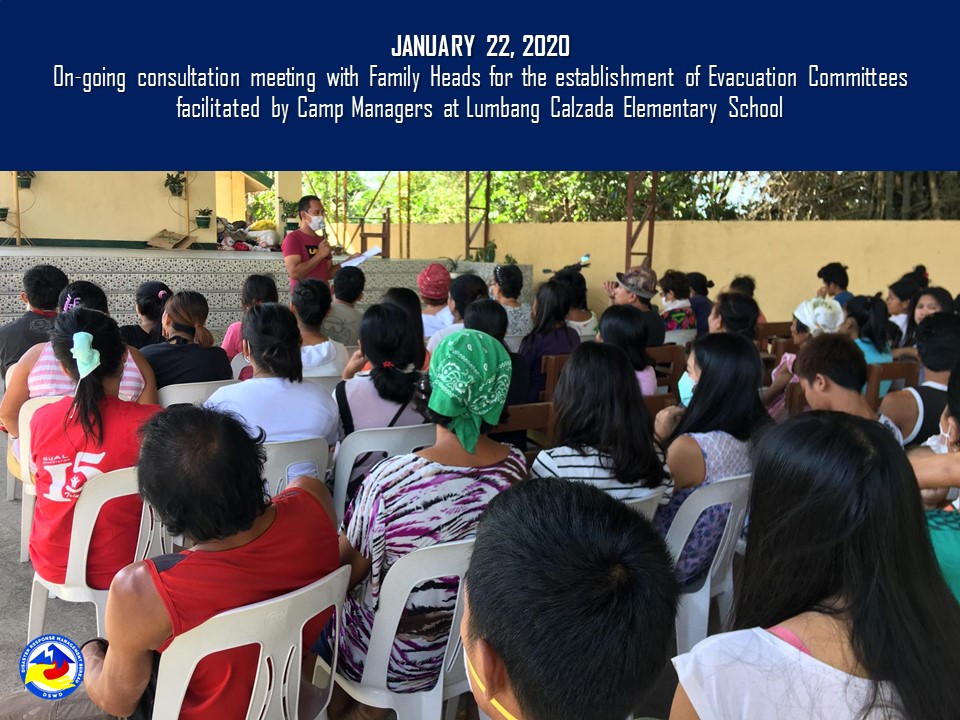 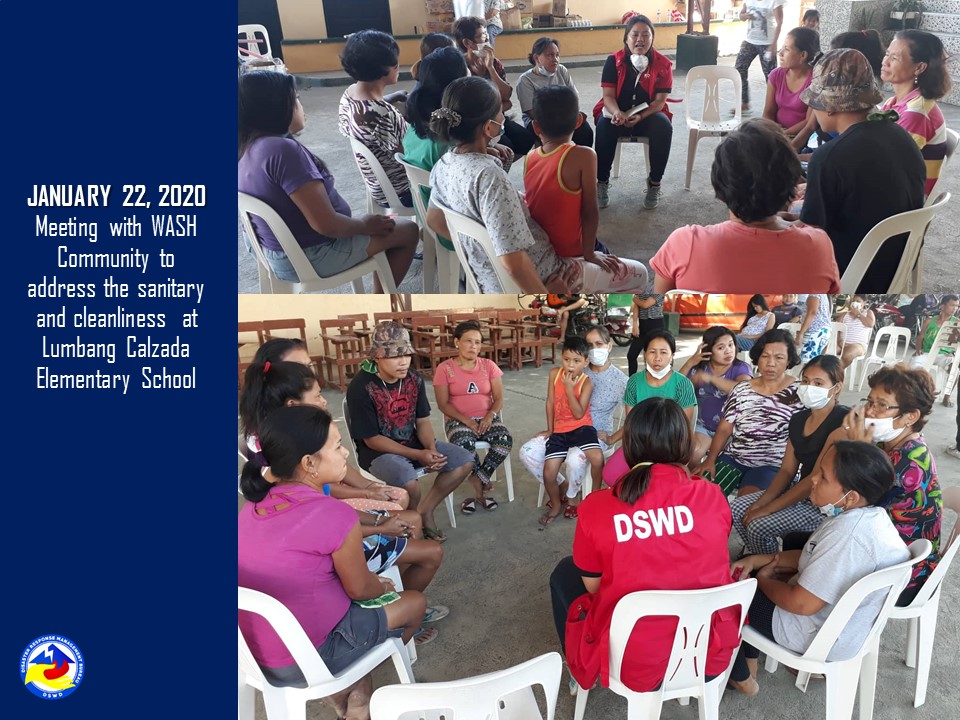 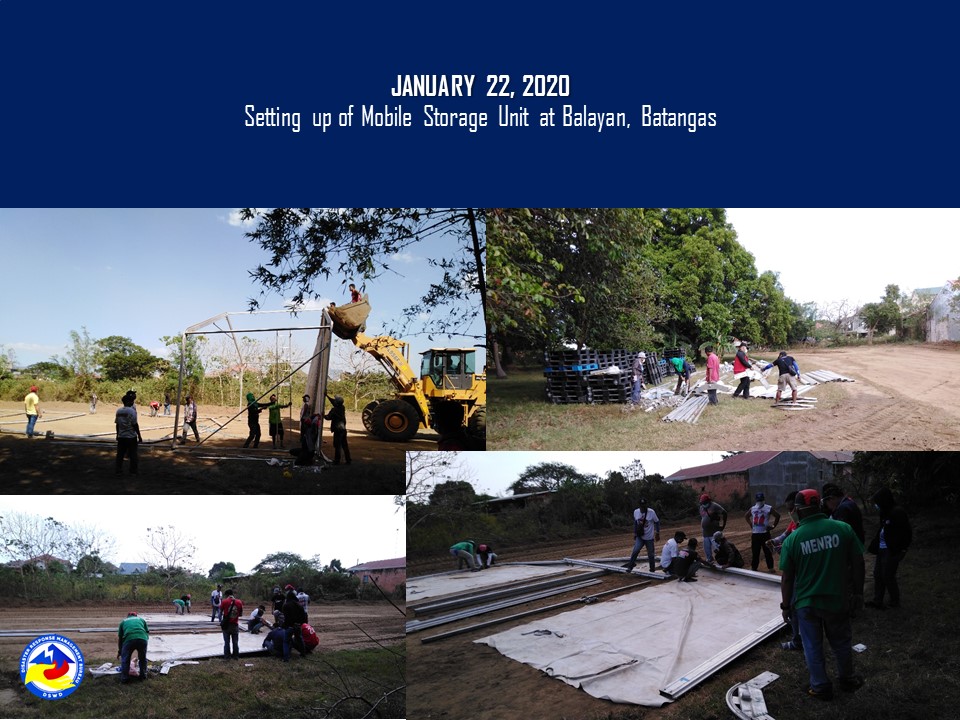 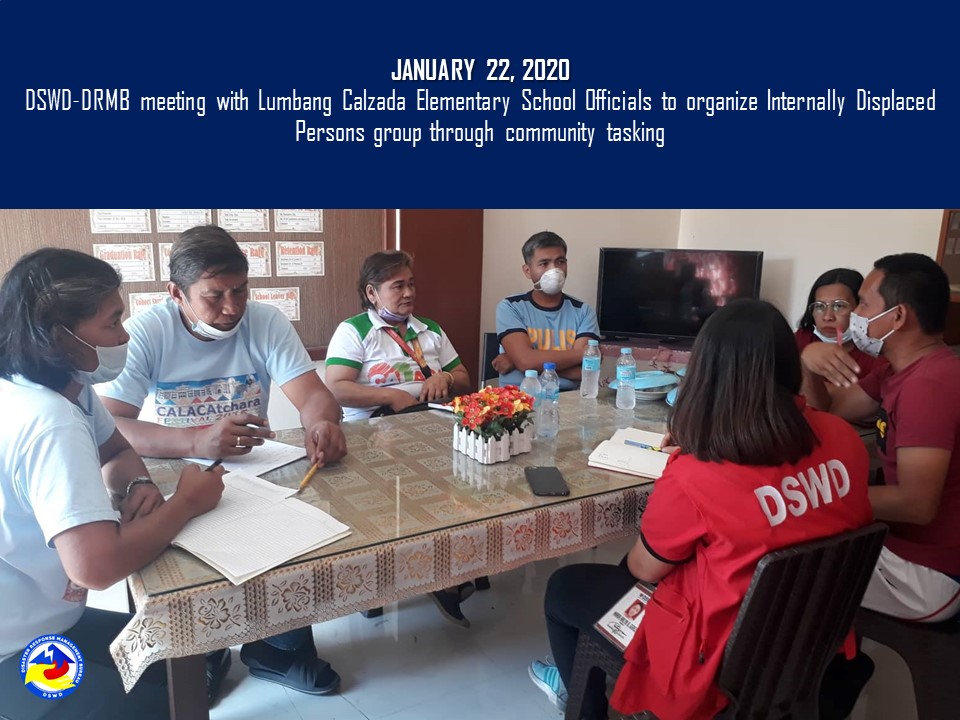 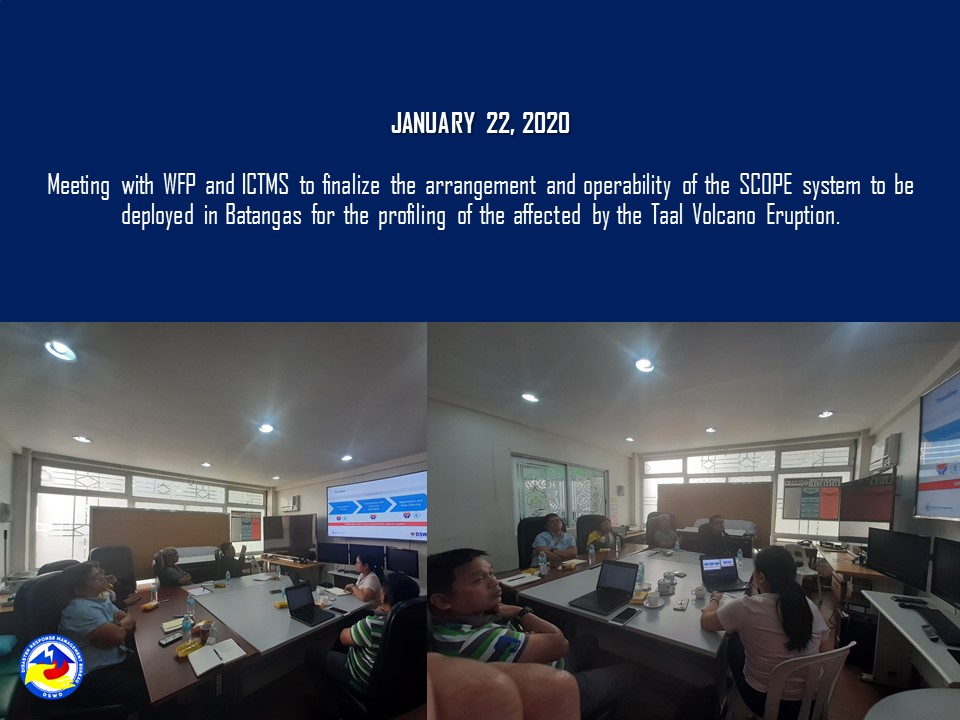 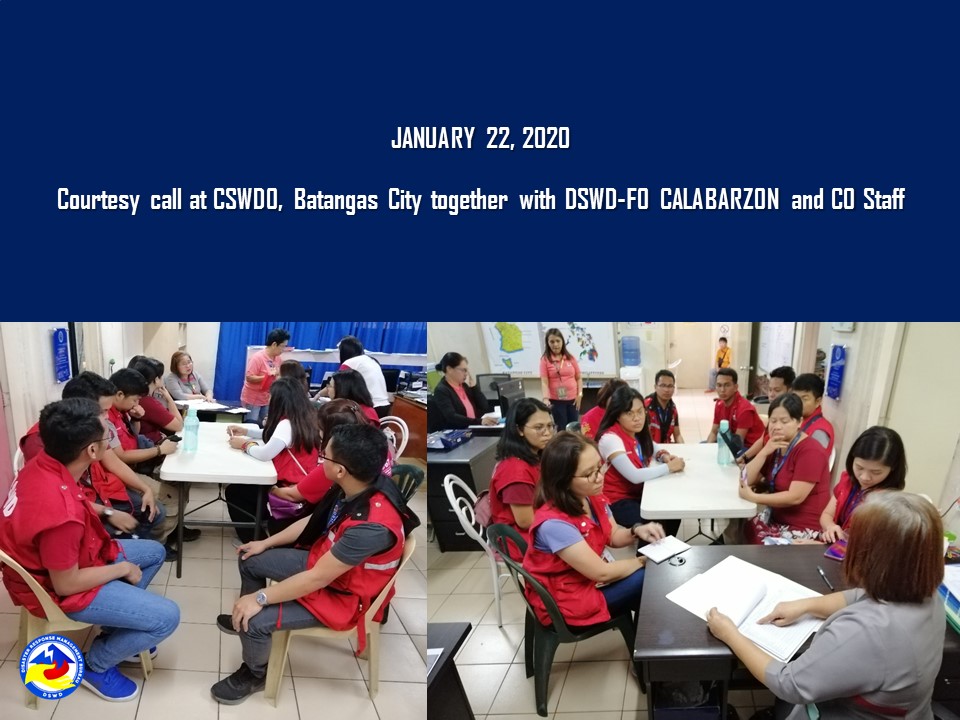 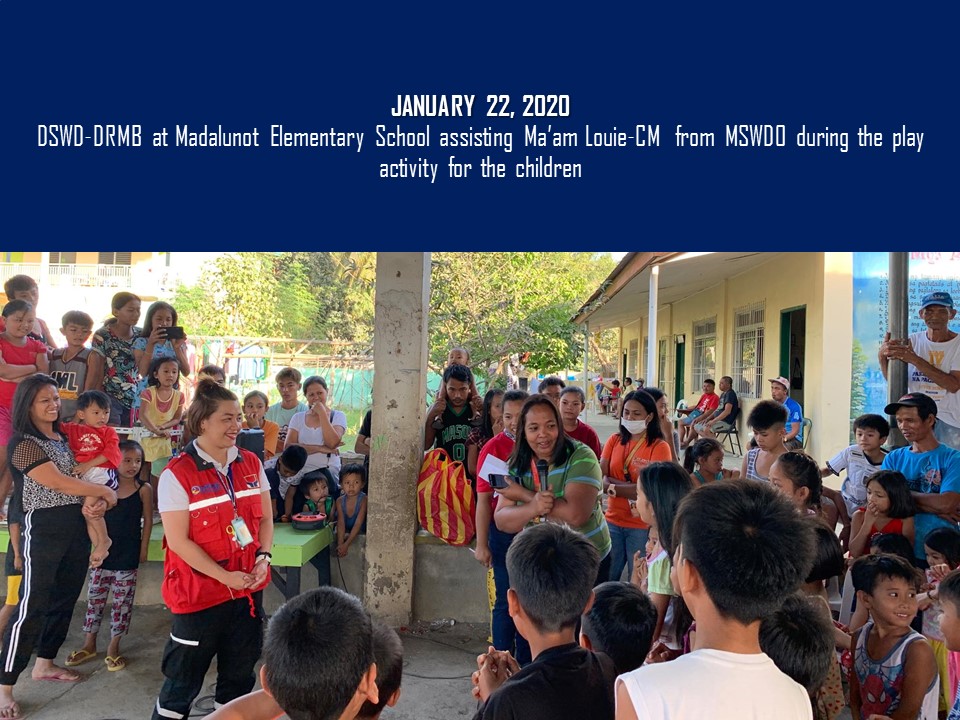 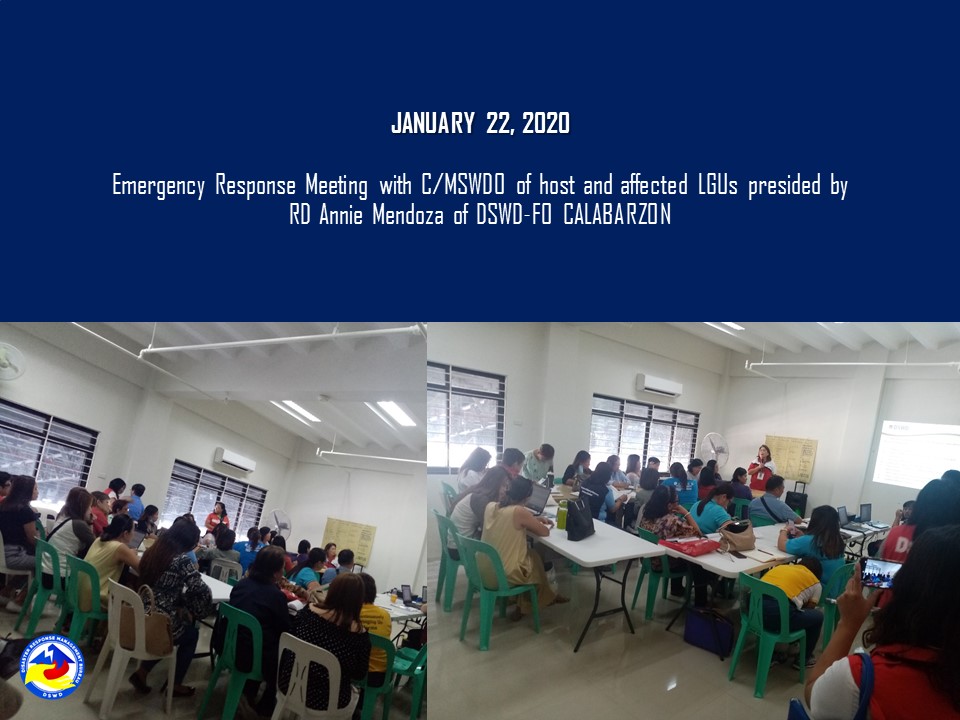 REGION / PROVINCE / MUNICIPALITY REGION / PROVINCE / MUNICIPALITY  NUMBER OF AFFECTED  NUMBER OF AFFECTED  NUMBER OF AFFECTED REGION / PROVINCE / MUNICIPALITY REGION / PROVINCE / MUNICIPALITY  Barangays  Families  Persons GRAND TOTALGRAND TOTAL- 86,214 336,469 NCRNCR-  663 2,459 Caloocan City**Caloocan City**-316Malabon City**Malabon City**-32141Manila City**Manila City**-44166Muntinlupa City**Muntinlupa City**-15Paranaque City**Paranaque City**-123446Taguig City**Taguig City**-4331578Quezon City**Quezon City**-2288San Juan City**San Juan City**-519CALABARZONCALABARZON- 85,551 334,010 BatangasBatangas- 65,977 254,284 Agoncillo* - 73 387 Alitagtag** -  1,721  5,834 Balayan** -  4,137  14,358 Balete* - 64 263 Batangas City (capital)** -  7,704  29,635 Bauan** -  7,858  30,544 Calaca* -  2,100  7,947 Calatagan** -  1,149  4,181 Cuenca* - 248 759 Ibaan** - 489  1,846 Laurel* - 579  2,730 Lemery* - 348  1,585 Lian** - 662  2,573 Lipa City*** -  7,245  30,712 Lobo** - 346  1,341 Mabini* -  1,182  4,031 Malvar** -  3,482  13,150 Mataas Na Kahoy* -  1,110  3,934 Nasugbu* -  2,269  8,193 Padre Garcia** - 565  2,380 Rosario** -  2,788  11,534 San Jose** -  1,530  6,474 San Juan -  2,023  7,930 San Luis** -  4,324  15,682 San Nicolas* - 10 95 San Pascual** -  2,294  8,100 Santa Teresita** - 297 946 Santo Tomas** -  1,914  8,801 Taal* - 209  1,001 Talisay* - 325  1,455 City of Tanauan* -  4,143  15,211 Taysan** - 797  2,950 Tuy** -  1,992  7,722 CaviteCavite- 9,691 37,400 Alfonso** -  2,791  10,978 Amadeo** - 881  3,274 Dasmariñas** - 691  2,671 General Emilio Aguinaldo** - 140 513 Indang** - 246 935 Maragondon** - 426  2,053 Mendez (MENDEZ-NUÑEZ)** - 362  1,330 Naic** - 171 606 Silang** - 318  1,292 Tagaytay City*** -  3,642  13,670 Ternate** - 23 78 LagunaLaguna- 4,620 22,066 Alaminos** - 691  2,455 Bay** - 515  1,683 Cabuyao** - 685  3,403 City of Calamba** -  1,909  7,448 Cavinti** - 51 217 Kalayaan** - 24 103 Los Baños - 263 919 Magdalena - 46 172 Nagcarlan** - 84 323 San Pablo City** - 106 511 Santa Cruz (capital)** - 123 494 City of Santa Rosa** - 123  4,338 QuezonQuezon- 5,263 20,260 Candelaria** -  1,208  5,917 Dolores** - 406  1,437 Gumaca** - 19 67 Infanta** - 20 67 Pagbilao** - 36 137 Pitogo** - 3 15 San Antonio** -  1,184  3,666 Sariaya** -  1,202  4,274 City of Tayabas** - 58 216 Tiaong** -  1,127  4,464 REGION / PROVINCE / MUNICIPALITY REGION / PROVINCE / MUNICIPALITY  NUMBER OF EVACUATION CENTERS (ECs)  NUMBER OF EVACUATION CENTERS (ECs)  NUMBER OF DISPLACED  NUMBER OF DISPLACED  NUMBER OF DISPLACED  NUMBER OF DISPLACED REGION / PROVINCE / MUNICIPALITY REGION / PROVINCE / MUNICIPALITY  NUMBER OF EVACUATION CENTERS (ECs)  NUMBER OF EVACUATION CENTERS (ECs)  INSIDE ECs  INSIDE ECs  INSIDE ECs  INSIDE ECs REGION / PROVINCE / MUNICIPALITY REGION / PROVINCE / MUNICIPALITY  NUMBER OF EVACUATION CENTERS (ECs)  NUMBER OF EVACUATION CENTERS (ECs)  Families  Families  Persons PersonsREGION / PROVINCE / MUNICIPALITY REGION / PROVINCE / MUNICIPALITY  CUM  NOW  CUM  NOW  CUM  NOW GRAND TOTALGRAND TOTAL630  492 49,487 38,969 188,081 143,612 CALABARZONCALABARZON630  492 49,487 38,969 188,081 143,612 BatangasBatangas516  435 42,714 34,865 162,897 129,327 Alitagtag14 13 1,016  999 3,522 3,470 Balayan40 36 3,235 2,290 11,190 7,985 Balete1 1  64  64  263  263 Batangas City (capital)34 27 3,839 3,021 14,820 11,498 Bauan51 42 4,935 3,249 19,772 12,572 Calaca17 16 2,100 1,549 7,947 5,458 Calatagan21 21 1,083 1,077 3,969 3,598 Cuenca1  -  248  -  759  - Ibaan18 18  489  489 1,846 1,846 Laurel5  -  579  - 2,730  - Lian9 9  341  341 1,430 1,430 Lipa City14 13 2,464 1,652 9,752 6,705 Lobo1 1  160  160  613  613 Mabini8 8  378  313 1,736 1,151 Malvar20 12 1,252 1,123 4,995 4,383 Mataas Na Kahoy17 8  809  727 2,808 2,465 Nasugbu20 17 2,098 2,028 7,620 7,313 Padre Garcia10 8  565  367 2,380 1,539 Rosario32 32 1,154  944 4,618 3,635 San Jose19 19 1,035  956 4,212 3,920 San Juan7 7 1,080 1,080 4,219 4,219 San Luis26 26 4,324 4,221 15,682 14,188 San Pascual32 28 2,294 1,964 8,100 6,784 Santa Teresita4 2  220  216  734  696 Santo Tomas11 11 1,890 1,827 8,681 7,861 City of Tanauan36 32 4,121 3,585 15,133 13,389 Taysan11 11  239  224  915  910 Tuy21 17  702  399 2,451 1,436 CaviteCavite97  43 5,647 3,043 22,021 12,118 Alfonso14 4 1,728  577 7,056 2,683 Amadeo2 1  400  10 1,540  29 Dasmariñas11 10  394  362 1,431 1,309 General Emilio Aguinaldo2 2  140  140  513  513 Indang1 1  22  22  100  100 Maragondon15 15  272  272 1,075 1,075 Mendez (MENDEZ-NUÑEZ)10 1  131  26  495  90 Naic1 1  33  33  115  115 Silang3 3  21  21  52  52 Tagaytay City37 4 2,483 1,557 9,566 6,074 Ternate1 1  23  23  78  78 LagunaLaguna10  9  362  325 1,411 1,309 Bay2 2  90  90  386  386 Cabuyao1 1  37  37  168  168 City of Calamba4 3  100  63  221  119 San Pablo City1 1  106  106  511  511 Santa Cruz (capital)1 1  18  18  86  86 City of Santa Rosa1 1  11  11  39  39 QuezonQuezon7  5  764  736 1,752  858 Dolores5 3  165  137  630  336 San Antonio2 2  599  599 1,122  522 REGION / PROVINCE / MUNICIPALITY REGION / PROVINCE / MUNICIPALITY  NUMBER OF DISPLACED  NUMBER OF DISPLACED  NUMBER OF DISPLACED  NUMBER OF DISPLACED REGION / PROVINCE / MUNICIPALITY REGION / PROVINCE / MUNICIPALITY  OUTSIDE ECs  OUTSIDE ECs  OUTSIDE ECs  OUTSIDE ECs REGION / PROVINCE / MUNICIPALITY REGION / PROVINCE / MUNICIPALITY  Families  Families  Persons  Persons REGION / PROVINCE / MUNICIPALITY REGION / PROVINCE / MUNICIPALITY  CUM  NOW  CUM  NOW GRAND TOTALGRAND TOTAL36,471 34,957 146,567 137,031 NCRNCR 663  663 2,459 2,459 Caloocan CityCaloocan City331616Malabon CityMalabon City3232141141Manila CityManila City4444166166Muntinlupa CityMuntinlupa City1155Paranaque CityParanaque City123123446446Taguig CityTaguig City43343315781578Quezon CityQuezon City22228888San Juan CitySan Juan City551919CALABARZONCALABARZON35,808 34,294 144,108 134,572 BatangasBatangas22,390 21,089 87,315 82,705 Alitagtag 705  705 2,312 2,312 Balayan 902  902 3,298 3,298 Batangas City (capital)3,865 3,346 14,815 13,087 Bauan2,923 2,923 10,772 10,772 Calatagan 66  66  225  225 Lian 321  321 1,143 1,143 Lipa City4,781 4,781 20,960 20,960 Lobo 186  186  728  728 Mabini 804  804 2,295 2,295 Malvar2,230 2,125 8,155 7,874 Mataas Na Kahoy 305  305 1,126 1,126 Nasugbu 259  259  881  881 Rosario1,634 1,634 6,916 6,916 San Jose 495  495 2,262 2,262 San Juan 943  870 3,711 3,354 Santa Teresita 77  77  212  212 Santo Tomas 24  24  120  120 City of Tanauan 22  22  78  78 Taysan 558  558 2,035 2,035 Tuy1,290  686 5,271 3,027 CaviteCavite4,661 4,635 17,630 17,390 Alfonso1,063 1,063 3,922 3,922 Amadeo 481  455 1,734 1,494 Dasmariñas 297  297 1,240 1,240 Indang 224  224  835  835 Maragondon 154  154  978  978 Mendez (MENDEZ-NUÑEZ) 231  231  835  835 Naic 138  138  491  491 Silang 297  297 1,240 1,240 Tagaytay City1,159 1,159 4,104 4,104 Trece Martires City (capital) 617  617 2,251 2,251 LagunaLaguna4,258 4,258 20,655 16,785 Alaminos 691  691 2,455 2,455 Bay 425  425 1,297 1,297 Cabuyao 648  648 3,235 3,235 City of Calamba1,809 1,809 7,227 7,227 Cavinti 51  51  217  217 Kalayaan 24  24  103  103 Los Baños 263  263  919  919 Magdalena 46  46  172  172 Nagcarlan 84  84  323  323 Santa Cruz (capital) 105  105  408  408 City of Santa Rosa 112  112 4,299  429 QuezonQuezon4,499 4,312 18,508 17,692 Candelaria1,208 1,176 5,917 5,773 Dolores 241  241  807  807 Gumaca 19  19  67  67 Infanta 20  20  67  67 Pagbilao 36  36  137  137 Pitogo 3  2  15  13 San Antonio 585  553 2,544 2,496 Sariaya1,202 1,202 4,274 4,274 City of Tayabas 58  58  216  216 Tiaong1,127 1,005 4,464 3,842 REGION / PROVINCE / MUNICIPALITY REGION / PROVINCE / MUNICIPALITY  COST OF ASSISTANCE  COST OF ASSISTANCE  COST OF ASSISTANCE  COST OF ASSISTANCE  COST OF ASSISTANCE REGION / PROVINCE / MUNICIPALITY REGION / PROVINCE / MUNICIPALITY  DSWD  LGU  NGOs  OTHERS  GRAND TOTAL GRAND TOTALGRAND TOTAL9,477,896.00 - - - 9,477,896.00 CALABARZONCALABARZON9,477,896.00 - - - 9,477,896.00 BatangasBatangas7,781,918.62 - - - 7,781,918.62 Balayan981,695.42  -  -  - 981,695.42 Balete189,380.00  -  -  - 189,380.00 Batangas City (capital)443,995.72  -  -  - 443,995.72 Bauan735,423.00  -  -  - 735,423.00 Calaca192,341.40  -  -  - 192,341.40 Calatagan161,038.78  -  -  - 161,038.78 Cuenca150,856.00  -  -  - 150,856.00 Laurel82,216.52  -  -  - 82,216.52 Lipa City262,489.44  -  -  - 262,489.44 Mabini61,850.96  -  -  - 61,850.96 Mataas Na Kahoy167,056.00  -  -  - 167,056.00 Nasugbu95,416.42  -  -  - 95,416.42 San Jose130,113.30  -  -  - 130,113.30 San Juan156,890.24  -  -  - 156,890.24 San Luis 1,510,522.48  -  -  -  1,510,522.48 San Pascual701,480.40  -  -  - 701,480.40 Santa Teresita94,285.00  -  -  - 94,285.00 Santo Tomas915,931.80  -  -  - 915,931.80 City of Tanauan676,902.00  -  -  - 676,902.00 Tuy72,033.74  -  -  - 72,033.74 CaviteCavite 574,007.08 - - -  574,007.08 Alfonso325,848.96  -  -  - 325,848.96 Amadeo98,056.40  -  -  - 98,056.40 General Emilio Aguinaldo48,273.92  -  -  - 48,273.92 Tagaytay City101,827.80  -  -  - 101,827.80 LagunaLaguna 475,754.60 - - -  475,754.60 Bay274,361.84  -  -  - 274,361.84 Cabuyao201,392.76  -  -  - 201,392.76 QuezonQuezon 646,215.70 - - -  646,215.70 Candelaria378,875.00  -  -  - 378,875.00 San Antonio205,489.74  -  -  - 205,489.74 Tiaong61,850.96  -  -  - 61,850.96 DATESITUATIONS / ACTIONS UNDERTAKEN23 January 2020The Disaster Response Management Bureau (DRMB) is on RED Alert Status and is closely coordinating with DSWD-FO CALABARZON and other DSWD Field Offices for significant disaster response updates.Continuous deployment of DRMB Personnel in NDRRMC Operations Center.Coordination with Luzon Cluster Field Offices for the 2nd Batch of Camp Managers for deployment on 26 January 2020.22 January 2020DRMB and ICTMS in partnership with Batangas State University set-up data encoding center with internet connectivity in Batangas City. Deployed six (6) personnel for the implementation of DTM in coordination with IOM as part of the resource augmentation support to DSWD-FO CALABARZON.Meeting with WFP and ICTMS to finalize the arrangement and operability of the SCOPE system to be deployed in Batangas for the profiling of the affected by the Taal Volcano Eruption.Drafted Memorandum Circular for signature of the OCD Administrator in line with the adaption and implementation of the approved resolutions.21 January 2020A meeting on Displacement Tracking Matrix was conducted at Batangas Provincial Sports Complex. It was attended by Asec. Anton Hernandez, DSWD-FO CALABARZON, DRMB, and IOM.DRMB and NRLMB Staff set-up mobile storage unit (MSU) in Santo Tomas and Balayan, Batangas through the help of World Food Programme (WFP). DRMB attended the NDRRMC Full Council Meeting wherein the two (2) DSWD proposed Resolutions were approved by the NDRRMC Council, to wit: 1) procurement of potable drinking water for the affected families and 2) Adoption of Emergency Cash Transfer (ECT) as modality for disaster response. Resolution declaring state of calamity in Regions II, CALABARZON, MIMAROPA, V, VI, VII, VIII, XI and XII (recent calamities) was also approved.Installation testing of Base Radio Tower in Tagaytay, Batangas City, Sto. Tomas and Balayan through the help of DICT and REACT Philippines.Deployment of Six (6) DRMB Personnel to FO-CALABARZON for the implementation of DTM for profiling of affected in evacuation centers in partnership with IOM. Forty (40) laptops would be used for the profiling and encoding.A total of fifty-five (55) DSWD personnel from FOs I, II, III V, and Central Office would be deployed to provide technical assistance to LGUs in terms of camp management. Schedule of deployment is on 21-26 January 2020.20 January 2020DRMB submitted the DSWD Strategic Plan for Taal Volcano Phreatic Eruption to the Office of the Secretary.19 January 2020DRMB facilitated the request for sub-allotment and transfer of funds intended for the Cash-for-Work (CFW) activities relative to the Taal phreatic eruption to DSWD-FO CALABARZON amounting to ₱20,700,000.00.DRMB facilitated the request letter pertaining to additional supply of modular tents to augment the needs of the families affected by the Taal Volcano Phreatic Eruption addressed to City Mayors of Manila, Pasig, Marikina and Quezon City through the Office of the Regional Director of Office of Civil Defense NCR. Activated the QRTs for Camp Coordination and Camp Management and Internally Displaced Persons Protection.DRMB facilitated the establishment of Command Center in Balayan, Batangas.DRMB facilitated the establishment and installation of emergency telecommunications (radio-based) in Tagaytay City through the help of DICT. Conducted communication dry-run in Balayan and Batangas City to test the frequency of the installed radio-based in Tagaytay City.DRMG, EXECOM and MANCOM attended the joint the EXECOM and MANCOM meeting at the DSWD Command Center in Batangas City in preparation for the Alert Level 5 of the Taal Volcano Phreatic Eruption.Provided four (4) industrial fans and one hundred (100) vests to DSWD-FO CALABARZON.18 January 2020DRMB has processed additional funds for Taal Volcano Phreatic Eruption for disaster operations amounting to ₱6,684,900.00 downloaded to DSWD-Field Office CALABARZON.16 January 2020Mobile Emergency Telecommunications were set up in Region CALABARZON in coordination with DSWD ICTMS and Department of Information and Communications Technology (DICT). A dry run of the radio and repeater set-up was conducted at the People's Park, Tagaytay City; Batangas Sports Complex; Bauan; Santo Tomas; and Balayan with deployed team from DSWD DRMB, NRLMB and ICTMS. 15 January 2020DSWD-DRMB met with World Food Program (WFP). WFP agreed to provide Mobile Storage Units as part of the cooperation agreement with DSWD. DSWD-NRLMB shall provide Logistics Plan and coordination on this provision.14 January 2020DRMB Technical Staff and members of the Executive Committee conducted field visitation to the evacuation centers in the affected municipalities in Batangas and Cavite. Usec. Mark Allan Jay Yambao and Director Resty Macuto in Manghinao Elementray School Evacuation Center, Cuenca BatangasUsec. Rene Glen Paje in Pansin Elementary School, Lucsuhin Ilaya Covered Court, Amuyong Covered CourtUsec. Danilo Pamonag and Asec. Rodolfo Encabo in Primary School Evacuation Center, San Roque Evacuation Center and San Roque Elementary School Evacuation CenterUsec. Camilo Gudmalin and Asec. Jocelyn Niwane visited the evacuation centers in Balayan, BatangasDATESITUATIONS / ACTIONS UNDERTAKEN23 January 2020DSWD Field Office 1 Teams in Batangas coordinated with the Municipal Social Welfare and Development Office (MSWDO) of their respective areas regarding the issues and concerns arose inside the evacuation centers. Also, assessment and profiling of the Internally Displaced Populations (IDPs) was continuously conducted. Likewise, updating of Evacuation Center Information Board in their respective area of assignment was maintained.Psychosocial Support Processing (PSP) was also conducted to the IDPs in Pooc Brgy. Hall Evacuation Center, Balayan, Batangas.Help Desk for Taal Victims was still in placed at the Field Office to accommodate concerns and queries regarding the response operations for Taal Volcanic Activity.The Field Office through the Disaster Response Management Division (DRMD) staff will assess what appropriate assistance and/or interventions will be provided to IDPs who are temporarily staying with their relatives in the Region.Close coordination with the Regional Disaster Risk Reduction and Management Council 1 (RDRRMC1) through the Office of Civil Defense Region 1 (OCD R1) is being continuously conducted for any significant updates.22 January 2020DSWD-FO I deployed staff and attended the Operations Briefing at Batangas Sports Complex and are now in their respective area of assignment in the municipality of Balayan, Batangas to serve as Camp Managers, to wit:- POOC Barangay Hall- Sambat Elementary School- Canda Elementary School- Dalig Elementary SchoolHelp Desk for Taal Victims was likewise in placed at the Field Office to accommodate concerns and queries regarding the response operations for Taal Volcanic Activity. To date, there were donations received from the Local Government Units (LGUs) and also from private individuals intended for the Taal victims.DSWD-FO I provided three (3) Family Food Packs and cash assistance amounting to ₱3,000.00 to one (1) family with 11 members who transferred residence from Laurel, Batangas to the province. This family is now temporarily staying with their relatives in Brgy. Carlatan, City of San Fernando, La Union.Close coordination with the Regional Disaster Risk Reduction and Management Council 1 (RDRRMC1) through the Office of Civil Defense Region 1 (OCD R1) is being continuously conducted for any significant updates.DATESITUATIONS / ACTIONS UNDERTAKENJanuary 2020DSWD-FO CALABARZON conducted briefing with Thursday QRT with ARDA Mylah Gatchalian as Commanding Officer for updating, assessment and direction setting.Continuous validation and verification of data on the status of IDPs inside and outside the evacuation centers.DSWD-FO CALABARZON conducted emergency meeting with IMT and QRT together with Regional Director Annie Mendoza for updating and direction settingDSWD-FO CALABARZON is continuously validating and verifying data on the status of IDPs inside and outside the evacuation centers22 January 2020DSWD-FO CALABARZON established Mobile Storage Unit at Balayan and Sto. Tomas, Batangas with two (2) DRRM Staff deployed as of January 21, 2020.IOM orientation on the Displaced Tracking Matrix (DTM), to selected DSWD Staff.Conducted CCCM crash course orientation to selected Pantawid Pamilyang Pilipino Staff.On-going conduct of MSWDO Coordination Meeting both to the host LGU and LGU Origin.On-going relief distribution to eight (8) Evacuation Centers of Tanauan City.Deployment of 45 Pantawid Pamilyang Pilipino Staff to augment in the Camp Coordination and Camp Management.Deployment of ten (10) DSWD Staff for the conduct of Data Tracking Matrix (DTM).22 January 2020, 6AMA total of 7,344 DAFAC were administered by the field staff with the assistance of the LGUs. Breakdown as follows: RDRMC meeting on the enforcement of lack down on affected LGUs within 14-km radius;Updates on camp managementOther concerns of ECs such asDecongested big ECsClosing of school base ECsEstablishment of tent ECsOn-going registration, profiling of IDP home basedA total of 25 families from the outside of Batangas Sports Complex were transferred to Ibaan Evacuation Center. Seven (7) families for transfer to Sta. Rosa, Laguna and Ibaan, Batangas.January 2020Finalized an Operational Map as reference in tracking the interventions to IDPs i.e. Assistance Provided and DAFAC administration.Conduct of orientation and deployment of the staff from other regions to augment Camp Coordination and Camp Management to:FO 1 – 9 for BalayanCO – 9 for CalacaFO 2 – 10 for CalacaProvide guidance to camp managers on the management of evacuation centers.Deployment of 31 FO IV A staff to conduct DAFAC to the following municipalities/cities:Bauan – 2Batangas City - 2Sto. Tomas – 4Lipa City – 6Tanauan – 4Balayan – 5Mataas na kahoy – 5Calatagan – 3Cash assistance in the amount of ₱633,000.00 to 211 individuals in Polytechnic University of the Philippines (PUP), PUP Sto. Tomas Batangas; ₱465,000 to 155 individuals at Sto. Tomas evacuation centers; and ₱1,023,000.00 to 341 individuals at Batangas Sports Complex.25 families from outside of Batangas Sports Complex were transferred to Ibaan Evacuation Center. Seven (7) families for transfer to Sta. Rosa, Laguna and Ibaan, Batangas.21 January 2020, 6AMFacilitated the delivery of 5,000 FFPs by NROC to PSWDO Quezon.Facilitated the delivery of 2,000 FFPs to the Operation Center of LGU Taal in Alitagtag, Batangas;January 2020Conducted orientation on Camp Coordination and Camp Management to FO Staff for deployment to 18 LGUs with Evacuation Centers.Deployed four (4) staff to assist in the distribution of relief goods in San Juan, San Luis, and Lian in Batangas, and Bay in Laguna.Continuous distribution of family food packs and sleeping kits to IDPs in San Antonio, Quezon.Preparation for 33 families for transfer from Batangas City Sports Complex to Sta. Rosa City.20 January 2020, 6AMMeeting was conducted with the PIMT for feedbacking and planning. Eighty-three (83) families agreed to be transferred to the identified ECs. Fifty (50) families to be transferred to Taysan while 33 in Sta. Rosa.January 2020Continuous deployment of staff to ECs to facilitate the distribution of relief goods, particularly in San Pascual, San Luis, Balete, San Antonio, San Juan, Cabuyao, and General Emilio Aguinaldo.Continuous deployment of staff to ECs to conduct DAFAC profiling and GIS Data Gathering.Strategized on how to efficiently transfer and monitor evacuees to the newly operated ECs of DPWH in Sta. Rosa, Sto. Tomas, and Tanauan.Monitored and followed up the status of the two (2) evacuees of Sariaya, Quezon.18 January 2020Meeting with DICT Asec. Felino O. Castro V on the following concerns:Installation of internet connection in the Emergency Operation Center (EOC)Provision of 5 laptopsGeographic Information System (GIS) Specialist to create a geomap of evacuation centersSetting up of base radioEmergency Response Intelligence Capability to assist DSWD to access information management system on evacuation, food and non-food.Continuous assessment and data gathering on the needs of the Internally Displaced Persons (IDPs) inside and outside evacuation centers.Deployed staff to assess the needs of the newly-opened Evacuation Centers (ECs) and subsequently provide necessary assistance.Deployed staff to escort and distribute goods in Silang and Tagaytay City, Cavite.Continuous distribution of goods in San Luis, Calatagan, Sariaya, Candelaria, Tiaong, Dolores, and San Antonio. Briefing and deployment of Field Office staff duty who would administer the Disaster Assistance Family Access Card (DAFAC) and Geographic Information System (GIS) in each evacuation center.Continuous coordination with other concerned agencies.17 January 2020Camp Coordination and Camp Management:Deployment of staff to escort and distribute goods to ECs in the following LGUs: Balete, San Jose, Mabini, Calatagan, San Antonio, Tiaong, Dolores, Sariaya and Candelaria.Validation of Closed Evacuation Centers and Newly Opened Evacuation Centers.Conduct of Planning Session for deployment of FO and CO staff per evacuation center. Orientation to BNS, Day Care Workers and volunteers on data gathering through DAFAC and GIS and masterlist of families outside evacuation centers.Others: Transferred DSWD Field Office IV-A Operations Center at PRDDMO Batangas City for better coordination and action among agencies and other stakeholders; Food and Non-food Items:Continuous repacking of FFPs at GMA warehouse to replenish the FFPs distributed on a daily basis.To assign staff for deployment to Dasmariñas City for the situational analysis of the affected families coming from ECs of Amadeo, Cavite IDP Protection:Deployment of regional office staff on DAFAC data gathering and eventually psychosocial processing of IDPs.DSWD-FO CALABARZON requested additional supplies and logistics to NRMLB for the set-up of Operations Center at PDRRMO Batangas.DSWD-FO CALABARZON will set-up Operations Center at PRDDMO Batangas City for better coordination and action among agencies and other stakeholders.A total of 5,496 FFPs is scheduled for distribution in selected municipalities in Batangas (Tuy, Nasugbu, Balayan, Calaca, Sta. Teresita, and San Luis) and Cavite (Amadeo, Alfonso, and General Emilio Aguinaldo). 16 January 2020Camp Coordination and Camp Management:Requested PNP and DILG to gather data on the families affected that are not in the evacuation centers.Provided of technical assistance in the visited ECs in Bauan, Lipa City, San Luis, San Jose and Mataasnakahoy.Identified other program’s staff trained on camp coordination and camp management for possible deployment.Requested additional supplies and logistics to NRMLB for the set-up of Operations Center at PDRRMO Batangas.IDP Protection:Advised LGUs to generate disaggregated data of affected families inside the evacuation centers.Identified regional office staff trained on psychosocial processing for possible deployment.Others:DSWD Field Office IV-A is setting up Operations Center at PRDDMO Batangas City for better coordination and action among agencies and other stakeholders.15 January 2020, 6PMDeployment of staff for the distribution of family food packs; 2500 FFPs for Bauan, Batangas, 900 FFPs for San Luis, Batangas, 799 FFPs for Lipa City and San Jose, Batangas and 400 FFPs for San Luis, Batangas.15 January 2020, 6AMPresident Rodrigo Duterte visited Batangas Sports Complex and distributed 499 FFPs with 17 families that received financial assistance of ₱3,000.00 each.Relief distribution plan for the relief augmentation received from Field Offices II and V.DSWD Usec. Camilo Gudmalin and Asec. Jocelyn Niwane visited the evacuation centers in Balayan, Batangas to determine the other needs of the IDPs. A total of 1,338 FFPs were provided to the IDPs in Balayan, Batangas, and 150 pieces of hamburger were given to the children in Sampaga Elementary School EC.DSWD Usec. Danilo Pamonag and Asec. Rodolfo Encabo visited the following evacuation centers in Sto. Tomas, Batangas and distributed a total of 500 FFPs: City Evacuation Center of Sto. Tomas: 207 FFPsPrimary Elementary School EC: 121 FFPsSan Roque Elementary School EC: 172 FFPsConducted RDANA in Tanauan City, Cuenca, and Mataas na Kahoy.14 January 2020, 6PMDeployment of staff to evacuation centers in Batangas province (Mataas na Kahoy, Cuenca, Sto. Tomas, Batangas and Tanauan City) and in Alfonso, Cavite.Briefing orientation to 12 Social Workers staff from CIU Central Office for the assessment and interview of clients.Briefing orientation on the situation and accomplishments of Taal Volcano disaster operation with Usec. Felicisimo Budiongan, Usec. Camilo Gudmalin, Asec. Joseline Niwane and Asec. Rodolfo Encabo.Profiling of IDPs in Batangas Sports Complex.14 January 2020, 6AMThe National Capital Region provided 535 FFPs and sleeping kits amounting to ₱126,341.90 to the 535 families in the 3 evacuation centers of Sto. Tomas, Batangas.13 January 2020, 8AMDSWD-FO CALABARZON has a total of 5,763 family food packs available in their GMA warehouse amounting to ₱2,078,967.02 while a total of 210,583 raw materials/unpacked goods amounting to ₱5,247,740.22 is also available for repacking, Non-Food Items amounting to ₱6,321,176.71 is available for augmentation and Standby Fund amounting to ₱ 5,268,000.00 that they can be utilized to augment the response operation.DATESITUATIONS / ACTIONS UNDERTAKEN13 January 2020The DSWD-FO III has 15 active QRTs with 24 members per team that are ready for deployment upon the activation of blue/red alert status by the RDRRMC 3.DSWD-FO III is continuously coordinating with its Provincial Extension Offices.DATESITUATIONS / ACTIONS UNDERTAKEN22 January 2020DSWD-FO NCR is continuously coordinating with LGUs through their respective LSWDOs for reports on incidents requiring augmentation assistance.A total of ₱69,975.63 worth of assistance was provided by the DSWD-FO NCR to the affected families and individuals who evacuated in their relatives and/or friends, breakdown as follows: 67 family food packs amounting to ₱25,268.38 and 59 pieces of sleeping kits amounting to ₱44,707.25January 2020DSWD-FO NCR through its Quick Response Teams were deployed to distribute relief goods to affected families temporarily staying at Sto. Tomas, Batangas.DATESITUATIONS / ACTIONS UNDERTAKEN16 January 2020DSWD-FO CAR augmented assistance to DSWD-FO CALABARZON with a total amount of ₱1,760,275.00 breakdown as follows:  1,490 Family Food Packs amounting to ₱536,4500.00; 2,000 Pieces Malong amounting to ₱ 500,000.00; 500 Sleeping Kits amounting to ₱ 378,875.00 and 150 Family Kits amounting to ₱ 345,000.00